School closure:  Week 5 Feb 8    Junior InfantsSeesaw activities for the relevant tasks will be put up during the week.Again , I will send you out the zoom link for ThursdayThe following Lessons can be done whenever you can during the week .MondayEnglishRevise “u”- watch video and learn how to write it. Jolly phonics sounds revision:Revise all the previous sounds . This can be done every day until all are known.  If you have the small purple sounds book which you got at the start of the year use this.Sounds to revise in the purple book are the following:Satipn ckehrmd  goulfb  jzwv  yx   sh, ch th.  If you don’t have it, use the  Seesaw video “ Letter sounds daily revision”.3. Word Lists: 4These are so important to do every day.Please read the word list which is in seesaw. These are a great tool for helping your child to blend their letters to make words.4. Seesaw phonics game: Play this a few times during the week.5. Rhyme of the Week:   “ ag”. Help your child think of words that rhyme with “ag”.  e.g bag   .Mammy and daddy  can write 2 or 3 in to your copy underneath each other and  then, you can copy them. Encourage them to keep the letters on the line, and make the tall letters tall.Irish: Listen to this weeks  Lesson 1 in SeesawMaths:  TrianglesPlay the shape pattern game in seesaw.  Click on level 1.Today find some triangle shapes in your house. If you want, you can send a picture on to me.TuesdayEnglishDaily sounds revision using the purple sounds book  or if you don’t have it the seesaw video “ Letter Sounds Daily Revision”.Wordlist revision- your new list is on seesaw.Handwriting:  Just handwriting- big book. Handwriting pg 20 “u”. If you are not sure how to write it, watch the Jollyphonics “u” video from yesterday . Weekly Story: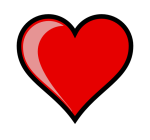 Listen to the story Happy Valentines Day Mouse ” which  is linked on  SeesawAsk them questions about the story:Who did he want to make a card for?  Why does he love Moose so much? Why does he love dog so much?Draw a picture about the story.If your child wants too, you can use seesaw to take a photo of your child’s writing and picture and send it to me.  Irish: Listen to this weeks  Lesson  2 in Seesaw.  Maths:Play the shape game from yesterday again.Complete Busy At Maths pg 65. Colouring triangles.WednesdayEnglishDaily sounds revision using the purple sounds book  or if you don’t have it the seesaw video “ Letter Sounds Daily Revision”.Wordlist revision- your list is on seesawSounds Like Phonics Page 36 Blending. Watch video on seesaw before doing the activity.Irish : Listen to this weeks Lesson  3 in Seesaw.Maths:New shape Rectangle. Find  2 rectangles in your house. Count the sides.Send me on a picture if you want. No workbook today.ThursdayEnglishDaily sounds revision using the purple sounds book  or if you don’t have it the seesaw video “ Letter Sounds Daily Revision”.Wordlist revision- your list is on seesaw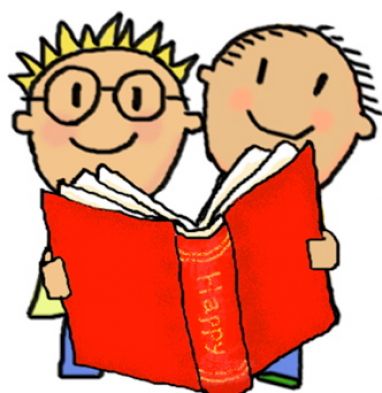 Continue My First Storybook [located in your child’s HW Folder]Week 5 Story Title: Fun in the Snow pg. 38. Read this to your child.Story: Story: :  The Tiger who Came to TeaListen to the story on seesaw .  With this story, there is no need to do any activity. It s just for enjoyment.  If your child wants, they can draw a picture about the story and send it on to me.Irish: Listen back to this weeks Lesson 1 and 2 in Seesaw.Maths:  Skipping a few pages today in maths book. Complete page 68 in Busy at Maths.FridayEnglishDaily sounds revision using the purple sounds book  or if you don’t have it the seesaw video “ Letter Sounds Daily Revision”.Wordlist revision- your list is on seesawSounds Like Phonics page 37. Match the picture to the beginning sound.Maths: Play the Maths game in Seesaw.Irish:Listen back to this weeks Lesson 3 in Seesaw.The world around usOwlsListen to my audio video on seesaw to learn some owl facts. Small Worlds Workbook- page 22 Owl Babies MazeArtDraw an owl- video will be put up in seesaw during the week.  Design a seesaw Valentines picture for mammy and daddy- see link.PEHave a look at the activities Ms. Foley  is posting on the school website- active school tab.Skills Challenge: DanceI have put up the Jerusulama beginners tutorial  video in Seesaw, for anyone who wants to try it.MusicI will put up a video from Dabbledoo later this week for the children to watch .ReligionGrow in Love . Read with mammy or daddy about Jesu s life in Nazareth, page 29. Draw where you live on page 28.